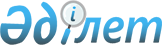 О внесении изменений в решение маслихата от 24 декабря 2018 года № 245 "О районном бюджете Узункольского района на 2019-2021 годы"
					
			С истёкшим сроком
			
			
		
					Решение маслихата Узункольского района Костанайской области от 9 сентября 2019 года № 301. Зарегистрировано Департаментом юстиции Костанайской области 18 сентября 2019 года № 8658. Прекращено действие в связи с истечением срока
      В соответствии со статьями 106 и 109 Бюджетного кодекса Республики Казахстан от 4 декабря 2008 года, статьей 6 Закона Республики Казахстан "О местном государственном управлении и самоуправлении в Республике Казахстан" от 23 января 2001 года, Узункольский районный маслихат РЕШИЛ:
      1. Внести в решение маслихата "О районном бюджете Узункольского района на 2019-2021 годы" от 24 декабря 2018 года № 245 (опубликовано 9 января 2019 года в Эталонном контрольном банке нормативных правовых актов Республики Казахстан, зарегистрировано в Реестре государственной регистрации нормативных правовых актов за № 8190) следующие изменения:
      пункт 1 указанного решения изложить в новой редакции:
      "1. Утвердить районный бюджет Узункольского района на 2019-2021 годы согласно приложениям 1, 2 и 3 соответственно, в том числе на 2019 год в следующих объемах:
      1) доходы – 4073802,1 тысячи тенге, в том числе по:
      налоговым поступлениям – 616943,0 тысячи тенге;
      неналоговым поступлениям – 9784,0 тысячи тенге;
      поступления от продажи основного капитала – 16585,0 тысяч тенге;
      поступлениям трансфертов – 3430490,1 тысяч тенге;
      2) затраты – 4123568,9 тысяч тенге;
      3) чистое бюджетное кредитование – 19068,0 тысяч тенге, в том числе:
      бюджетные кредиты – 30300,0 тысяч тенге;
      погашение бюджетных кредитов – 11232,0 тысячи тенге;
      4) сальдо по операциям с финансовыми активами – 0,0 тысяч тенге;
      5) дефицит (профицит) бюджета – -68834,8 тысячи тенге;
      6) финансирование дефицита (использование профицита) бюджета – 68834,8 тысячи тенге.";
      пункт 5 указанного решения изложить в новой редакции:
      "5. Учесть, что в районном бюджете на 2019 год предусмотрено поступление целевых текущих трансфертов на развитие из областного бюджета в сумме 95039,6 тысяч тенге, в том числе:
      целевого трансферта на развитие системы водоснабжения и водоотведения в сельских населенных пунктах в сумме 93964,6 тысячи тенге.";
      пункт 6 указанного решения изложить в новой редакции:
      "6. Учесть, что в районном бюджете на 2019 год предусмотрено поступление целевых текущих трансфертов из областного бюджета, в том числе на:
      создание цифровой образовательной инфраструктуры в сумме 18178,0 тысяч тенге;
      возмещение расходов по найму (аренде) жилья для переселенцев и оралманов в рамках Программы развития продуктивной занятости и массового предпринимательства на 2017-2021 годы в сумме 1995,0 тысяч тенге;
      краткосрочное профессиональное обучение рабочих кадров по востребованным на рынке труда профессиям и навыкам, включая обучение в мобильных учебных центрах, в рамках Программы развития продуктивной занятости и массового предпринимательства на 2017 - 2021 годы в сумме 13247,0 тысяч тенге;
      утилизацию биологических отходов с использованием инсинераторов в сумме 3168,0 тысяч тенге;
      средний ремонт внутрипоселковых дорог села Узунколь в сумме 123790,9 тысяч тенге;
      капитальный ремонт здания районного Дома культуры в сумме 79099,0 тысяч тенге;
      приоритетные проекты транспортной инфраструктуры в сумме 66495,0 тысяч тенге;
      издание учебного пособия по краеведению для 5-7 классов на основе региональных материалов и их внедрения в школы в рамках реализации подпроекта "Алтын адам" программы "Рухани жанғыру" в сумме 547,1 тысяч тенге;
      аутсорсинг услуг в сфере занятости населения частным агентствам занятости в рамках Программы развития продуктивной занятости и массового предпринимательства на 2017-2021 годы в сумме 795,0 тысяч тенге;
      обеспечение физических лиц, являющихся получателями государственной адресной социальной помощи, телевизионными абонентскими приставками в сумме 462,0 тысячи тенге;
      проведение противоэпизоотических мероприятий против нодулярного дерматита крупного рогатого скота в сумме 2886,0 тысяч тенге;
      увеличение размера заработной платы работников, привлеченных на общественные работы до 1,5-кратного размера минимальной заработной платы в сумме 13026,1 тысяч тенге;
      увеличение выплаты социальной помощи ко Дню Победы участникам и инвалидам Великой Отечественной войны в сумме 300,0 тысяч тенге;
      проведение ветеринарных мероприятий по энзоотическим болезням животных в сумме 3907,9 тысяч тенге;
      софинансирование выплат по государственной адресной социальной помощи в сумме 5137,0 тысяч тенге.";
      пункт 8 указанного решения изложить в новой редакции:
      "8. Учесть, что в районном бюджете на 2019 год предусмотрено поступление целевых текущих трансфертов из республиканского бюджета, в том числе на:
      компенсацию потерь в связи со снижением налоговой нагрузки низкооплачиваемых работников для повышения размера их заработной платы в сумме 19000,0 тысяч тенге;
      повышение заработной платы отдельных категорий гражданских служащих, работников организаций, содержащихся за счет средств государственного бюджета, работников казенных предприятий в сумме 331474,0 тысячи тенге;
      внедрение консультантов по социальной работе и ассистентов в центрах занятости населения в сумме 3678,0 тысяч тенге;
      развитие рынка труда в сумме 42719,5 тысяч тенге;
      реализацию Плана мероприятий по обеспечению прав и улучшению качества жизни инвалидов в Республике Казахстан в сумме 3682,0 тысячи тенге;
      выплату государственной социальной помощи в сумме 65376,0 тысяч тенге;
      увеличение оплаты труда учителей и педагогов-психологов организаций начального, основного и общего среднего образования в сумме 137118,0 тысяч тенге;
      повышение заработной платы отдельных категорий административных государственных служащих в сумме 22541,0 тысяча тенге;
      финансируемые приоритетные проекты транспортной инфраструктуры в сумме 66561,0 тысяча тенге.";
      приложения 1, 2, 3 к указанному решению изложить в новой редакции согласно приложениям 1, 2, 3 к настоящему решению.
      2. Настоящее решение вводится в действие с 1 января 2019 года. Районный бюджет на 2019 год Районный бюджет на 2020 год Районный бюджет на 2021 год
					© 2012. РГП на ПХВ «Институт законодательства и правовой информации Республики Казахстан» Министерства юстиции Республики Казахстан
				
      Председатель внеочередной сессии

В. Лазарева

      Секретарь районного маслихата

А. Бараншина
Приложение 1 
к решению маслихата
от "9" сентября 2019 года
№ 301Приложение 1
к решению маслихата
от "24" декабря 2018 года
№ 245
Категория
Категория
Категория
Категория
Категория
Сумма, тысяч тенге
Класс 
Класс 
Класс 
Класс 
Сумма, тысяч тенге
Подкласс
Подкласс
Подкласс
Сумма, тысяч тенге
НАИМЕНОВАНИЕ
Сумма, тысяч тенге
I. Доходы
4073802,1
1
Налоговые поступления
616943,0
01
Подоходный налог
277080,0
2
Индивидуальный подоходный налог
277080,0
03
Социальный налог
166000,0
1
Социальный налог
166000,0
04
Налоги на собственность
85670,0
1
Налоги на имущество
58859,0
3
Земельный налог
1995,0
4
Налог на транспортные средства
13048,0
5
Единый земельный налог
11768,0
05
Внутренние налоги на товары, работы и услуги
84441,0
2
Акцизы
1800,0
3
Поступления за использование природных и других ресурсов
70000,0
4
Сборы за ведение предпринимательской и профессиональной деятельности
12641,0
08
Обязательные платежи, взимаемые за совершение юридически значимых действий и (или) выдачу документов уполномоченными на то государственными органами или должностными лицами
3752,0
1
Государственная пошлина
3752,0
2
Неналоговые поступления
9784,0
01
Доходы от государственной собственности
689,0
5
Доходы от аренды имущества, находящегося в государственной собственности
689,0
06
Прочие неналоговые поступления
9095,0
1
Прочие неналоговые поступления
9095,0
3
Поступления от продажи основного капитала
16585,0
01
Продажа государственного имущества, закрепленного за государственными учреждениями
3317,0
1
Продажа государственного имущества, закрепленного за государственными учреждениями
3317,0
03
Продажа земли и нематериальных активов
13268,0
1
Продажа земли
13268,0
4
Поступления трансфертов
3430490,1
02
Трансферты из вышестоящих органов государственного управления
3430490,1
2
Трансферты из областного бюджета
3430490,1
Функциональная группа 
Функциональная группа 
Функциональная группа 
Функциональная группа 
Функциональная группа 
Сумма, тысяч тенге
Функциональная подгруппа 
Функциональная подгруппа 
Функциональная подгруппа 
Функциональная подгруппа 
Сумма, тысяч тенге
Администратор бюджетных программ 
Администратор бюджетных программ 
Администратор бюджетных программ 
Сумма, тысяч тенге
Программа
Программа
Сумма, тысяч тенге
НАИМЕНОВАНИЕ
Сумма, тысяч тенге
II. Затраты
4123568,9
01
Государственные услуги общего характера
524004,0
1
Представительные, исполнительные и другие органы, выполняющие общие функции государственного управления
321112,0
112
Аппарат маслихата района (города областного значения)
24613,0
001
Услуги по обеспечению деятельности маслихата района (города областного значения)
18913,0
003
Капитальные расходы государственного органа
5700,0
122
Аппарат акима района (города областного значения)
112573,0
001
Услуги по обеспечению деятельности акима района (города областного значения)
107374,0
003
Капитальные расходы государственного органа
5199,0
123
Аппарат акима района в городе, города районного значения, поселка, села, сельского округа
183926,0
001
Услуги по обеспечению деятельности акима района в городе, города районного значения, поселка, села, сельского округа
167926,0
022
Капитальные расходы государственного органа
16000,0
2
Финансовая деятельность
18595,3
452
Отдел финансов района (города областного значения)
18595,3
001
Услуги по реализации государственной политики в области исполнения бюджета и управления коммунальной собственностью района (города областного значения)
16657,8
003
Проведение оценки имущества в целях налогообложения
775,5
010
Приватизация, управление коммунальным имуществом, постприватизационная деятельность и регулирование споров, связанных с этим
1162,0
5
Планирование и статистическая деятельность
15936,0
453
Отдел экономики и бюджетного планирования района (города областного значения)
15936,0
001
Услуги по реализации государственной политики в области формирования и развития экономической политики, системы государственного планирования 
15936,0
9
Прочие государственные услуги общего характера
168360,7
458
Отдел жилищно-коммунального хозяйства, пассажирского транспорта и автомобильных дорог района (города областного значения)
168360,7
001
Услуги по реализации государственной политики на местном уровне в области жилищно-коммунального хозяйства, пассажирского транспорта и автомобильных дорог
17421,0
113
Целевые текущие трансферты из местных бюджетов
150939,7
02
Оборона
16456,0
1
Военные нужды
11414,0
122
Аппарат акима района (города областного значения)
11414,0
005
Мероприятия в рамках исполнения всеобщей воинской обязанности
11414,0
2
Организация работы по чрезвычайным ситуациям
5042,0
122
Аппарат акима района (города областного значения)
5042,0
006
Предупреждение и ликвидация чрезвычайных ситуаций масштаба района (города областного значения)
4924,0
007
Мероприятия по профилактике и тушению степных пожаров районного (городского) масштаба, а также пожаров в населенных пунктах, в которых не созданы органы государственной противопожарной службы
118,0
03
Общественный порядок, безопасность, правовая, судебная, уголовно-исполнительная деятельность
805,0
9
Прочие услуги в области общественного порядка и безопасности
805,0
458
Отдел жилищно-коммунального хозяйства, пассажирского транспорта и автомобильных дорог района (города областного значения)
805,0
021
Обеспечение безопасности дорожного движения в населенных пунктах
805,0
04
Образование
1782588,1
1
Дошкольное воспитание и обучение
79959,0
464
Отдел образования района (города областного значения)
79959,0
009
Обеспечение деятельности организаций дошкольного воспитания и обучения
44192,0
040
Реализация государственного образовательного заказа в дошкольных организациях образования
35767,0
2
Начальное, основное среднее и общее среднее образование
1595623,0
123
Аппарат акима района в городе, города районного значения, поселка, села, сельского округа
6869,0
005
Организация бесплатного подвоза учащихся до школы и обратно в сельской местности
6869,0
464
Отдел образования района (города областного значения)
1550747,0
003
Общеобразовательное обучение 
1523604,0
006
Дополнительное образование для детей
27143,0
465
Отдел физической культуры и спорта района (города областного значения)
38007,0
017
Дополнительное образование для детей и юношества по спорту
38007,0
9
Прочие услуги в области образования
107006,1
464
Отдел образования района (города областного значения)
107006,1
001
Услуги по реализации государственной политики на местном уровне в области образования 
16792,0
005
Приобретение и доставка учебников, учебно-методических комплексов для государственных учреждений образования района (города областного значения)
31498,1
015
Ежемесячные выплаты денежных средств опекунам (попечителям) на содержание ребенка-сироты (детей-сирот), и ребенка (детей), оставшегося без попечения родителей
10760,0
067
Капитальные расходы подведомственных государственных учреждений и организаций
47956,0
06
Социальная помощь и социальное обеспечение
271698,4
1
Социальное обеспечение
86534,0
451
Отдел занятости и социальных программ района (города областного значения)
82188,0
005
Государственная адресная социальная помощь
81726,0
057
Обеспечение физических лиц, являющихся получателями государственной адресной социальной помощи, телевизионными абонентскими приставками
462,0
464
Отдел образования района (города областного значения)
4346,0
030
Содержание ребенка (детей), переданного патронатным воспитателям
4346,0
2
Социальная помощь
154535,4
451
Отдел занятости и социальных программ района (города областного значения)
154535,4
002
Программа занятости
97841,6
007
Социальная помощь отдельным категориям нуждающихся граждан по решениям местных представительных органов
9218,3
010
Материальное обеспечение детей-инвалидов, воспитывающихся и обучающихся на дому
954,0
014
Оказание социальной помощи нуждающимся гражданам на дому
23068,0
017
Обеспечение нуждающихся инвалидов обязательными гигиеническими средствами и предоставление услуг специалистами жестового языка, индивидуальными помощниками в соответствии с индивидуальной программой реабилитации инвалида
2432,5
023
Обеспечение деятельности центров занятости населения
21021,0
9
Прочие услуги в области социальной помощи и социального обеспечения
30629,0
451
Отдел занятости и социальных программ района (города областного значения)
30629,0
001
Услуги по реализации государственной политики на местном уровне в области обеспечения занятости и реализации социальных программ для населения
26741,0
011
Оплата услуг по зачислению, выплате и доставке пособий и других социальных выплат
206,0
050
Обеспечение прав и улучшение качества жизни инвалидов в Республике Казахстан
3682,0
07
Жилищно-коммунальное хозяйство
621399,6
1
Жилищное хозяйство
8300,0
458
Отдел жилищно-коммунального хозяйства, пассажирского транспорта и автомобильных дорог района (города областного значения)
8300,0
004
Обеспечение жильем отдельных категорий граждан
8300,0
2
Коммунальное хозяйство
599929,6
458
Отдел жилищно-коммунального хозяйства, пассажирского транспорта и автомобильных дорог района (города областного значения)
44374,0
012
Функционирование системы водоснабжения и водоотведения
2912,0
028
Развитие коммунального хозяйства
3053,0
058
Развитие системы водоснабжения и водоотведения в сельских населенных пунктах
38409,0
466
Отдел архитектуры, градостроительства и строительства района (города областного значения)
555555,6
058
Развитие системы водоснабжения и водоотведения в сельских населенных пунктах
555555,6
3
Благоустройство населенных пунктов
13170,0
123
Аппарат акима района в городе, города районного значения, поселка, села, сельского округа
7235,0
008
Освещение улиц населенных пунктов
7235,0
458
Отдел жилищно-коммунального хозяйства, пассажирского транспорта и автомобильных дорог района (города областного значения)
5935,0
015
Освещение улиц в населенных пунктах
2031,0
016
Обеспечение санитарии населенных пунктов
3904,0
08
Культура, спорт, туризм и информационное пространство
235444,4
1
Деятельность в области культуры
59443,0
455
Отдел культуры и развития языков района (города областного значения)
59443,0
003
Поддержка культурно-досуговой работы
59443,0
2
Спорт
24151,0
465
Отдел физической культуры и спорта района (города областного значения)
24151,0
001
Услуги по реализации государственной политики на местном уровне в сфере физической культуры и спорта
5693,0
005
Развитие массового спорта и национальных видов спорта 
9612,0
006
Проведение спортивных соревнований на районном (города областного значения) уровне
3198,0
007
Подготовка и участие членов сборных команд района (города областного значения) по различным видам спорта на областных спортивных соревнованиях
5648,0
3
Информационное пространство
48109,0
455
Отдел культуры и развития языков района (города областного значения)
42286,0
006
Функционирование районных (городских) библиотек
28426,0
007
Развитие государственного языка и других языков народа Казахстана
13860,0
456
Отдел внутренней политики района (города областного значения)
5823,0
002
Услуги по проведению государственной информационной политики
5823,0
9
Прочие услуги по организации культуры, спорта, туризма и информационного пространства
103741,4
455
Отдел культуры и развития языков района (города областного значения)
90001,0
001
Услуги по реализации государственной политики на местном уровне в области развития языков и культуры
9458,0
032
Капитальные расходы подведомственных государственных учреждений и организаций
80543,0
456
Отдел внутренней политики района (города областного значения)
13836,4
001
Услуги по реализации государственной политики на местном уровне в области информации, укрепления государственности и формирования социального оптимизма граждан
7743,4
003
Реализация мероприятий в сфере молодежной политики
5997,0
10
Сельское, водное, лесное, рыбное хозяйство, особо охраняемые природные территории, охрана окружающей среды и животного мира, земельные отношения
93415,2
1
Сельское хозяйство
74732,2
462
Отдел сельского хозяйства района (города областного значения)
16863,0
001
Услуги по реализации государственной политики на местном уровне в сфере сельского хозяйства
16863,0
473
Отдел ветеринарии района (города областного значения)
57869,2
001
Услуги по реализации государственной политики на местном уровне в сфере ветеринарии
12536,3
003
Капитальные расходы государственного органа
3520,0
006
Организация санитарного убоя больных животных
501,0
007
Организация отлова и уничтожения бродячих собак и кошек
516,0
009
Проведение ветеринарных мероприятий по энзоотическим болезням животных
3907,9
010
Проведение мероприятий по идентификации сельскохозяйственных животных
786,0
011
Проведение противоэпизоотических мероприятий
36102,0
6
Земельные отношения
10788,0
463
Отдел земельных отношений района (города областного значения)
10788,0
001
Услуги по реализации государственной политики в области регулирования земельных отношений на территории района (города областного значения)
10788,0
9
Прочие услуги в области сельского, водного, лесного, рыбного хозяйства, охраны окружающей среды и земельных отношений
7895,0
453
Отдел экономики и бюджетного планирования района (города областного значения)
7895,0
099
Реализация мер по оказанию социальной поддержки специалистов
7895,0
11
Промышленность, архитектурная, градостроительная и строительная деятельность
12499,5
2
Архитектурная, градостроительная и строительная деятельность
12499,5
466
Отдел архитектуры, градостроительства и строительства района (города областного значения)
12499,5
001
Услуги по реализации государственной политики в области строительства, улучшения архитектурного облика городов, районов и населенных пунктов области и обеспечению рационального и эффективного градостроительного освоения территории района (города областного значения)
8995,0
013
Разработка схем градостроительного развития территории района, генеральных планов городов районного (областного) значения, поселков и иных сельских населенных пунктов
3504,5
12
Транспорт и коммуникации
236816,7
1
Автомобильный транспорт
236816,7
123
Аппарат акима района в городе, города районного значения, поселка, села, сельского округа
44014,7
013
Обеспечение функционирования автомобильных дорог в городах районного значения, поселках, селах, сельских округах
44014,7
458
Отдел жилищно-коммунального хозяйства, пассажирского транспорта и автомобильных дорог района (города областного значения)
192802,0
023
Обеспечение функционирования автомобильных дорог
59746,0
051
Реализация приоритетных проектов транспортной инфраструктуры
133056,0
13
Прочие
37831,0
3
Поддержка предпринимательской деятельности и защита конкуренции
6925,0
469
Отдел предпринимательства района (города областного значения)
6925,0
001
Услуги по реализации государственной политики на местном уровне в области развития предпринимательства
6925,0
9
Прочие
30906,0
452
Отдел финансов района (города областного значения)
30906,0
012
Резерв местного исполнительного органа района (города областного значения) 
6623,0
026
Целевые текущие трансферты бюджетам города районного значения, села, поселка, сельского округа на повышение заработной платы отдельных категорий гражданских служащих, работников организаций, содержащихся за счет средств государственного бюджета, работников казенных предприятий
22741,0
066
Целевые текущие трансферты бюджетам города районного значения, села, поселка, сельского округа на повышение заработной платы отдельных категорий административных государственных служащих
1542,0
15
Трансферты
290611,0
1
Трансферты
290611,0
452
Отдел финансов района (города областного значения)
290611,0
006
Возврат неиспользованных (недоиспользованных) целевых трансфертов
53,0
024
Целевые текущие трансферты из нижестоящего бюджета на компенсацию потерь вышестоящего бюджета в связи с изменением законодательства
112684,0
038
Субвенции
165489,0
051
Трансферты органам местного самоуправления
12385,0
III. Чистое бюджетное кредитование
19068,0
Бюджетные кредиты
30300,0
10
Сельское, водное, лесное, рыбное хозяйство, особо охраняемые природные территории, охрана окружающей среды и животного мира, земельные отношения
30300,0
9
Прочие услуги в области сельского, водного, лесного, рыбного хозяйства, охраны окружающей среды и земельных отношений
30300,0
453
Отдел экономики и бюджетного планирования района (города областного значения)
30300,0
006
Бюджетные кредиты для реализации мер социальной поддержки специалистов
30300,0
Категория 
Категория 
Категория 
Категория 
Категория 
Сумма, тысяч тенге
Класс 
Класс 
Класс 
Класс 
Сумма, тысяч тенге
Подкласс
Подкласс
Подкласс
Сумма, тысяч тенге
НАИМЕНОВАНИЕ
Сумма, тысяч тенге
5
Погашение бюджетных кредитов
11232,0
01
Погашение бюджетных кредитов
11232,0
1
Погашение бюджетных кредитов, выданных из государственного бюджета 
11232,0
13
Погашение бюджетных кредитов, выданных из местного бюджета физическим лицам
11232,0
IV. Сальдо по операциям с финансовыми активами
0,0
V. Дефицит (профицит) бюджета
-68834,8
VI. Финансирование дефицита (использование профицита) бюджета
68834,8Приложение 2 
к решению маслихата
от "9" сентября 2019 года
№ 301Приложение 2
к решению маслихата
от "24" декабря 2018 года
№ 245
Категория
Категория
Категория
Категория
Категория
Сумма, тысяч тенге
Класс 
Класс 
Класс 
Класс 
Сумма, тысяч тенге
Подкласс
Подкласс
Подкласс
Сумма, тысяч тенге
НАИМЕНОВАНИЕ
Сумма, тысяч тенге
I. Доходы
3630636,4
1
Налоговые поступления
609192,0
01
Подоходный налог
276028,0
2
Индивидуальный подоходный налог
276028,0
03
Социальный налог
160157,0
1
Социальный налог
160157,0
04
Налоги на собственность
87666,0
1
Налоги на имущество
60047,0
3
Земельный налог
1995,0
4
Налог на транспортные средства
13856,0
5
Единый земельный налог
11768,0
05
Внутренние налоги на товары, работы и услуги
81327,0
2
Акцизы
1800,0
3
Поступления за использование природных и других ресурсов
66000,0
4
Сборы за ведение предпринимательской и профессиональной деятельности
13527,0
08
Обязательные платежи, взимаемые за совершение юридически значимых действий и (или) выдачу документов уполномоченными на то государственными органами или должностными лицами
4014,0
1
Государственная пошлина
4014,0
2
Неналоговые поступления
16195,0
01
Доходы от государственной собственности
740,0
5
Доходы от аренды имущества, находящегося в государственной собственности
740,0
06
Прочие неналоговые поступления
15455,0
1
Прочие неналоговые поступления
15455,0
3
Поступления от продажи основного капитала
3549,0
01
Продажа государственного имущества, закрепленного за государственными учреждениями
3549,0
1
Продажа государственного имущества, закрепленного за государственными учреждениями
3549,0
4
Поступления трансфертов
3001700,4
02
Трансферты из вышестоящих органов государственного управления
3001700,4
2
Трансферты из областного бюджета
3001700,4
Функциональная группа
Функциональная группа
Функциональная группа
Функциональная группа
Функциональная группа
Сумма, тысяч тенге
Функциональная подгруппа
Функциональная подгруппа
Функциональная подгруппа
Функциональная подгруппа
Сумма, тысяч тенге
Администратор бюджетных программ 
Администратор бюджетных программ 
Администратор бюджетных программ 
Сумма, тысяч тенге
Программа
Программа
Сумма, тысяч тенге
НАИМЕНОВАНИЕ
Сумма, тысяч тенге
II. Затраты
3630636,4
01
Государственные услуги общего характера
290588,0
1
Представительные, исполнительные и другие органы, выполняющие общие функции государственного управления
250731,0
112
Аппарат маслихата района (города областного значения)
15194,0
001
Услуги по обеспечению деятельности маслихата района (города областного значения)
15194,0
122
Аппарат акима района (города областного значения)
84002,0
001
Услуги по обеспечению деятельности акима района (города областного значения)
84002,0
123
Аппарат акима района в городе, города районного значения, поселка, села, сельского округа
151535,0
001
Услуги по обеспечению деятельности акима района в городе, города районного значения, поселка, села, сельского округа
151535,0
2
Финансовая деятельность
15793,0
452
Отдел финансов района (города областного значения)
15793,0
001
Услуги по реализации государственной политики в области исполнения бюджета и управления коммунальной собственностью района (города областного значения)
14319,0
003
Проведение оценки имущества в целях налогообложения
899,0
010
Приватизация, управление коммунальным имуществом, постприватизационная деятельность и регулирование споров, связанных с этим
575,0
5
Планирование и статистическая деятельность
14917,0
453
Отдел экономики и бюджетного планирования района (города областного значения)
14917,0
001
Услуги по реализации государственной политики в области формирования и развития экономической политики, системы государственного планирования 
14917,0
9
Прочие государственные услуги общего характера
9147,0
458
Отдел жилищно-коммунального хозяйства, пассажирского транспорта и автомобильных дорог района (города областного значения)
9147,0
001
Услуги по реализации государственной политики на местном уровне в области жилищно-коммунального хозяйства, пассажирского транспорта и автомобильных дорог
9147,0
02
Оборона
14532,0
1
Военные нужды
10098,0
122
Аппарат акима района (города областного значения)
10098,0
005
Мероприятия в рамках исполнения всеобщей воинской обязанности
10098,0
2
Организация работы по чрезвычайным ситуациям
4434,0
122
Аппарат акима района (города областного значения)
4434,0
006
Предупреждение и ликвидация чрезвычайных ситуаций масштаба района (города областного значения)
4312,0
007
Мероприятия по профилактике и тушению степных пожаров районного (городского) масштаба, а также пожаров в населенных пунктах, в которых не созданы органы государственной противопожарной службы
122,0
03
Общественный порядок, безопасность, правовая, судебная, уголовно-исполнительная деятельность
373,0
9
Прочие услуги в области общественного порядка и безопасности
373,0
458
Отдел жилищно-коммунального хозяйства, пассажирского транспорта и автомобильных дорог района (города областного значения)
373,0
021
Обеспечение безопасности дорожного движения в населенных пунктах
373,0
04
Образование
1349990,0
1
Дошкольное воспитание и обучение
61742,0
464
Отдел образования района (города областного значения)
61742,0
009
Обеспечение деятельности организаций дошкольного воспитания и обучения
33324,0
040
Реализация государственного образовательного заказа в дошкольных организациях образования
28418,0
2
Начальное, основное среднее и общее среднее образование
1247544,0
123
Аппарат акима района в городе, города районного значения, поселка, села, сельского округа
6190,0
005
Организация бесплатного подвоза учащихся до школы и обратно в сельской местности
6190,0
464
Отдел образования района (города областного значения)
1207199,0
003
Общеобразовательное обучение 
1183017,0
006
Дополнительное образование для детей
24182,0
465
Отдел физической культуры и спорта района (города областного значения)
34155,0
017
Дополнительное образование для детей и юношества по спорту
34155,0
9
Прочие услуги в области образования
40704,0
464
Отдел образования района (города областного значения)
40704,0
001
Услуги по реализации государственной политики на местном уровне в области образования 
14278,0
005
Приобретение и доставка учебников, учебно-методических комплексов для государственных учреждений образования района (города областного значения)
13843,0
015
Ежемесячные выплаты денежных средств опекунам (попечителям) на содержание ребенка-сироты (детей-сирот), и ребенка (детей), оставшегося без попечения родителей
12583,0
06
Социальная помощь и социальное обеспечение
130325,0
1
Социальное обеспечение
12865,0
451
Отдел занятости и социальных программ района (города областного значения)
11605,0
005
Государственная адресная социальная помощь
11605,0
464
Отдел образования района (города областного значения)
1260,0
030
Содержание ребенка (детей), переданного патронатным воспитателям
1260,0
2
Социальная помощь
93246,0
451
Отдел занятости и социальных программ района (города областного значения)
93246,0
002
Программа занятости
42782,0
007
Социальная помощь отдельным категориям нуждающихся граждан по решениям местных представительных органов
8659,0
010
Материальное обеспечение детей-инвалидов, воспитывающихся и обучающихся на дому
987,0
014
Оказание социальной помощи нуждающимся гражданам на дому
22226,0
017
Обеспечение нуждающихся инвалидов обязательными гигиеническими средствами и предоставление услуг специалистами жестового языка, индивидуальными помощниками в соответствии с индивидуальной программой реабилитации инвалида
2495,0
023
Обеспечение деятельности центров занятости населения
16097,0
9
Прочие услуги в области социальной помощи и социального обеспечения
24214,0
451
Отдел занятости и социальных программ района (города областного значения)
24214,0
001
Услуги по реализации государственной политики на местном уровне в области обеспечения занятости и реализации социальных программ для населения
24002,0
011
Оплата услуг по зачислению, выплате и доставке пособий и других социальных выплат
212,0
07
Жилищно-коммунальное хозяйство
1109488,4
2
Коммунальное хозяйство
1098142,4
458
Отдел жилищно-коммунального хозяйства, пассажирского транспорта и автомобильных дорог района (города областного значения)
181064,0
012
Функционирование системы водоснабжения и водоотведения
3014,0
028
Развитие коммунального хозяйства
70088,0
058
Развитие системы водоснабжения и водоотведения в сельских населенных пунктах
107962,0
466
Отдел архитектуры, градостроительства и строительства района (города областного значения)
917078,4
058
Развитие системы водоснабжения и водоотведения в сельских населенных пунктах
917078,4
3
Благоустройство населенных пунктов
11346,0
123
Аппарат акима района в городе, города районного значения, поселка, села, сельского округа
8499,0
008
Освещение улиц населенных пунктов
8499,0
458
Отдел жилищно-коммунального хозяйства, пассажирского транспорта и автомобильных дорог района (города областного значения)
2847,0
015
Освещение улиц в населенных пунктах
2102,0
016
Обеспечение санитарии населенных пунктов
745,0
08
Культура, спорт, туризм и информационное пространство
125788,0
1
Деятельность в области культуры
46120,0
455
Отдел культуры и развития языков района (города областного значения)
46120,0
003
Поддержка культурно-досуговой работы
46120,0
2
Спорт
17790,0
465
Отдел физической культуры и спорта района (города областного значения)
17790,0
001
Услуги по реализации государственной политики на местном уровне в сфере физической культуры и спорта
5576,0
005
Развитие массового спорта и национальных видов спорта 
3059,0
006
Проведение спортивных соревнований на районном (города областного значения) уровне
3310,0
007
Подготовка и участие членов сборных команд района (города областного значения) по различным видам спорта на областных спортивных соревнованиях
5845,0
3
Информационное пространство
42182,0
455
Отдел культуры и развития языков района (города областного значения)
37932,0
006
Функционирование районных (городских) библиотек
24714,0
007
Развитие государственного языка и других языков народа Казахстана
13218,0
456
Отдел внутренней политики района (города областного значения)
4250,0
002
Услуги по проведению государственной информационной политики
4250,0
9
Прочие услуги по организации культуры, спорта, туризма и информационного пространства
19696,0
455
Отдел культуры и развития языков района (города областного значения)
8345,0
001
Услуги по реализации государственной политики на местном уровне в области развития языков и культуры
8345,0
456
Отдел внутренней политики района (города областного значения)
11351,0
001
Услуги по реализации государственной политики на местном уровне в области информации, укрепления государственности и формирования социального оптимизма граждан
7274,0
003
Реализация мероприятий в сфере молодежной политики
4077,0
10
Сельское, водное, лесное, рыбное хозяйство, особо охраняемые природные территории, охрана окружающей среды и животного мира, земельные отношения
79448,0
1
Сельское хозяйство
60103,0
462
Отдел сельского хозяйства района (города областного значения)
15749,0
001
Услуги по реализации государственной политики на местном уровне в сфере сельского хозяйства
15749,0
473
Отдел ветеринарии района (города областного значения)
44354,0
001
Услуги по реализации государственной политики на местном уровне в сфере ветеринарии
8514,0
006
Организация санитарного убоя больных животных
518,0
007
Организация отлова и уничтожения бродячих собак и кошек
534,0
010
Проведение мероприятий по идентификации сельскохозяйственных животных
228,0
011
Проведение противоэпизоотических мероприятий
34560,0
6
Земельные отношения
10331,0
463
Отдел земельных отношений района (города областного значения)
10331,0
001
Услуги по реализации государственной политики в области регулирования земельных отношений на территории района (города областного значения)
10331,0
9
Прочие услуги в области сельского, водного, лесного, рыбного хозяйства, охраны окружающей среды и земельных отношений
9014,0
453
Отдел экономики и бюджетного планирования района (города областного значения)
9014,0
099
Реализация мер по оказанию социальной поддержки специалистов
9014,0
11
Промышленность, архитектурная, градостроительная и строительная деятельность
8367,0
2
Архитектурная, градостроительная и строительная деятельность
8367,0
466
Отдел архитектуры, градостроительства и строительства района (города областного значения)
8367,0
001
Услуги по реализации государственной политики в области строительства, улучшения архитектурного облика городов, районов и населенных пунктов области и обеспечению рационального и эффективного градостроительного освоения территории района (города областного значения)
8367,0
12
Транспорт и коммуникации
335811,0
1
Автомобильный транспорт
335811,0
123
Аппарат акима района в городе, города районного значения, поселка, села, сельского округа
178190,0
013
Обеспечение функционирования автомобильных дорог в городах районного значения, поселках, селах, сельских округах
178190,0
458
Отдел жилищно-коммунального хозяйства, пассажирского транспорта и автомобильных дорог района (города областного значения)
157621,0
023
Обеспечение функционирования автомобильных дорог
157621,0
13
Прочие
13084,0
3
Поддержка предпринимательской деятельности и защита конкуренции
6795,0
469
Отдел предпринимательства района (города областного значения)
6795,0
001
Услуги по реализации государственной политики на местном уровне в области развития предпринимательства
6795,0
9
Прочие
6289,0
452
Отдел финансов района (города областного значения)
6289,0
012
Резерв местного исполнительного органа района (города областного значения) 
6289,0
15
Трансферты
172842,0
1
Трансферты
172842,0
452
Отдел финансов района (города областного значения)
172842,0
038
Субвенции
172842,0
III. Чистое бюджетное кредитование
-11232,0
Категория 
Категория 
Категория 
Категория 
Категория 
Сумма, тысяч тенге
Класс
Класс
Класс
Класс
Сумма, тысяч тенге
Подкласс
Подкласс
Подкласс
Сумма, тысяч тенге
НАИМЕНОВАНИЕ
Сумма, тысяч тенге
5
Погашение бюджетных кредитов
11232,0
01
Погашение бюджетных кредитов
11232,0
1
Погашение бюджетных кредитов, выданных из государственного бюджета 
11232,0
13
Погашение бюджетных кредитов, выданных из местного бюджета физическим лицам
11232,0
IV. Сальдо по операциям с финансовыми активами
0,0
V. Дефицит (профицит) бюджета
11232,0
VI. Финансирование дефицита (использование профицита) бюджета
-11232,0Приложение 3
к решению маслихата
от "9" сентября 2019 года
№ 301Приложение 3
к решению маслихата
от "24" декабря 2018 года
№ 245
Категория
Категория
Категория
Категория
Категория
Сумма, тысяч тенге
Класс 
Класс 
Класс 
Класс 
Сумма, тысяч тенге
Подкласс
Подкласс
Подкласс
Сумма, тысяч тенге
НАИМЕНОВАНИЕ
Сумма, тысяч тенге
I. Доходы
2642970,0
1
Налоговые поступления
560163,0
01
Подоходный налог
196076,0
2
Индивидуальный подоходный налог
196076,0
03
Социальный налог
189979,0
1
Социальный налог
189979,0
04
Налоги на собственность
88152,0
1
Налоги на имущество
60048,0
3
Земельный налог
1995,0
4
Налог на транспортные средства
14341,0
5
Единый земельный налог
11768,0
05
Внутренние налоги на товары, работы и услуги
81801,0
2
Акцизы
1800,0
3
Поступления за использование природных и других ресурсов
66000,0
4
Сборы за ведение предпринимательской и профессиональной деятельности
14001,0
08
Обязательные платежи, взимаемые за совершение юридически значимых действий и (или) выдачу документов уполномоченными на то государственными органами или должностными лицами
4155,0
1
Государственная пошлина
4155,0
2
Неналоговые поступления
16221,0
01
Доходы от государственной собственности
766,0
5
Доходы от аренды имущества, находящегося в государственной собственности
766,0
06
Прочие неналоговые поступления
15455,0
1
Прочие неналоговые поступления
15455,0
3
Поступления от продажи основного капитала
3673,0
01
Продажа государственного имущества, закрепленного за государственными учреждениями
3673,0
1
Продажа государственного имущества, закрепленного за государственными учреждениями
3673,0
4
Поступления трансфертов
2062913,0
02
Трансферты из вышестоящих органов государственного управления
2062913,0
2
Трансферты из областного бюджета
2062913,0
Функциональная группа
Функциональная группа
Функциональная группа
Функциональная группа
Функциональная группа
Сумма, тысяч тенге
Функциональная подгруппа
Функциональная подгруппа
Функциональная подгруппа
Функциональная подгруппа
Сумма, тысяч тенге
Администратор бюджетных программ 
Администратор бюджетных программ 
Администратор бюджетных программ 
Сумма, тысяч тенге
Программа
Программа
Сумма, тысяч тенге
НАИМЕНОВАНИЕ
Сумма, тысяч тенге
II. Затраты
2642970,0
01
Государственные услуги общего характера
295051,0
1
Представительные, исполнительные и другие органы, выполняющие общие функции государственного управления
254829,0
112
Аппарат маслихата района (города областного значения)
15522,0
001
Услуги по обеспечению деятельности маслихата района (города областного значения)
15522,0
122
Аппарат акима района (города областного значения)
85818,0
001
Услуги по обеспечению деятельности акима района (города областного значения)
85818,0
123
Аппарат акима района в городе, города районного значения, поселка, села, сельского округа
153489,0
001
Услуги по обеспечению деятельности акима района в городе, города районного значения, поселка, села, сельского округа
153489,0
2
Финансовая деятельность
15995,0
452
Отдел финансов района (города областного значения)
15995,0
001
Услуги по реализации государственной политики в области исполнения бюджета и управления коммунальной собственностью района (города областного значения)
14470,0
003
Проведение оценки имущества в целях налогообложения
930,0
010
Приватизация, управление коммунальным имуществом, постприватизационная деятельность и регулирование споров, связанных с этим
595,0
5
Планирование и статистическая деятельность
14994,0
453
Отдел экономики и бюджетного планирования района (города областного значения)
14994,0
001
Услуги по реализации государственной политики в области формирования и развития экономической политики, системы государственного планирования 
14994,0
9
Прочие государственные услуги общего характера
9233,0
458
Отдел жилищно-коммунального хозяйства, пассажирского транспорта и автомобильных дорог района (города областного значения)
9233,0
001
Услуги по реализации государственной политики на местном уровне в области жилищно-коммунального хозяйства, пассажирского транспорта и автомобильных дорог
9233,0
02
Оборона
14920,0
1
Военные нужды
10331,0
122
Аппарат акима района (города областного значения)
10331,0
005
Мероприятия в рамках исполнения всеобщей воинской обязанности
10331,0
2
Организация работы по чрезвычайным ситуациям
4589,0
122
Аппарат акима района (города областного значения)
4589,0
006
Предупреждение и ликвидация чрезвычайных ситуаций масштаба района (города областного значения)
4463,0
007
Мероприятия по профилактике и тушению степных пожаров районного (городского) масштаба, а также пожаров в населенных пунктах, в которых не созданы органы государственной противопожарной службы
126,0
03
Общественный порядок, безопасность, правовая, судебная, уголовно-исполнительная деятельность
386,0
9
Прочие услуги в области общественного порядка и безопасности
386,0
458
Отдел жилищно-коммунального хозяйства, пассажирского транспорта и автомобильных дорог района (города областного значения)
386,0
021
Обеспечение безопасности дорожного движения в населенных пунктах
386,0
04
Образование
1356601,0
1
Дошкольное воспитание и обучение
61932,0
464
Отдел образования района (города областного значения)
61932,0
009
Обеспечение деятельности организаций дошкольного воспитания и обучения
33463,0
040
Реализация государственного образовательного заказа в дошкольных организациях образования
28469,0
2
Начальное, основное среднее и общее среднее образование
1252949,0
123
Аппарат акима района в городе, города районного значения, поселка, села, сельского округа
6373,0
005
Организация бесплатного подвоза учащихся до школы и обратно в сельской местности
6373,0
464
Отдел образования района (города областного значения)
1212089,0
003
Общеобразовательное обучение 
1187779,0
006
Дополнительное образование для детей
24310,0
465
Отдел физической культуры и спорта района (города областного значения)
34487,0
017
Дополнительное образование для детей и юношества по спорту
34487,0
9
Прочие услуги в области образования
41720,0
464
Отдел образования района (города областного значения)
41720,0
001
Услуги по реализации государственной политики на местном уровне в области образования 
14369,0
005
Приобретение и доставка учебников, учебно-методических комплексов для государственных учреждений образования района (города областного значения)
14328,0
015
Ежемесячные выплаты денежных средств опекунам (попечителям) на содержание ребенка-сироты (детей-сирот), и ребенка (детей), оставшегося без попечения родителей
13023,0
06
Социальная помощь и социальное обеспечение
132998,0
1
Социальное обеспечение
13282,0
451
Отдел занятости и социальных программ района (города областного значения)
12011,0
005
Государственная адресная социальная помощь
12011,0
464
Отдел образования района (города областного значения)
1271,0
030
Содержание ребенка (детей), переданного патронатным воспитателям
1271,0
2
Социальная помощь
94940,0
451
Отдел занятости и социальных программ района (города областного значения)
94940,0
002
Программа занятости
44152,0
007
Социальная помощь отдельным категориям нуждающихся граждан по решениям местных представительных органов
8844,0
010
Материальное обеспечение детей-инвалидов, воспитывающихся и обучающихся на дому
1022,0
014
Оказание социальной помощи нуждающимся гражданам на дому
22065,0
017
Обеспечение нуждающихся инвалидов обязательными гигиеническими средствами и предоставление услуг специалистами жестового языка, индивидуальными помощниками в соответствии с индивидуальной программой реабилитации инвалида
2582,0
023
Обеспечение деятельности центров занятости населения
16275,0
9
Прочие услуги в области социальной помощи и социального обеспечения
24776,0
451
Отдел занятости и социальных программ района (города областного значения)
24776,0
001
Услуги по реализации государственной политики на местном уровне в области обеспечения занятости и реализации социальных программ для населения
24558,0
011
Оплата услуг по зачислению, выплате и доставке пособий и других социальных выплат
218,0
07
Жилищно-коммунальное хозяйство
24864,0
2
Коммунальное хозяйство
13119,0
458
Отдел жилищно-коммунального хозяйства, пассажирского транспорта и автомобильных дорог района (города областного значения)
13119,0
012
Функционирование системы водоснабжения и водоотведения
3119,0
058
Развитие системы водоснабжения и водоотведения в сельских населенных пунктах
10000,0
3
Благоустройство населенных пунктов
11745,0
123
Аппарат акима района в городе, города районного значения, поселка, села, сельского округа
8799,0
008
Освещение улиц населенных пунктов
8799,0
458
Отдел жилищно-коммунального хозяйства, пассажирского транспорта и автомобильных дорог района (города областного значения)
2946,0
015
Освещение улиц в населенных пунктах
2175,0
016
Обеспечение санитарии населенных пунктов
771,0
08
Культура, спорт, туризм и информационное пространство
127557,0
1
Деятельность в области культуры
46829,0
455
Отдел культуры и развития языков района (города областного значения)
46829,0
003
Поддержка культурно-досуговой работы
46829,0
2
Спорт
18165,0
465
Отдел физической культуры и спорта района (города областного значения)
18165,0
001
Услуги по реализации государственной политики на местном уровне в сфере физической культуры и спорта
5592,0
005
Развитие массового спорта и национальных видов спорта 
3098,0
006
Проведение спортивных соревнований на районном (города областного значения) уровне
3426,0
007
Подготовка и участие членов сборных команд района (города областного значения) по различным видам спорта на областных спортивных соревнованиях
6049,0
3
Информационное пространство
42664,0
455
Отдел культуры и развития языков района (города областного значения)
38266,0
006
Функционирование районных (городских) библиотек
24936,0
007
Развитие государственного языка и других языков народа Казахстана
13330,0
456
Отдел внутренней политики района (города областного значения)
4398,0
002
Услуги по проведению государственной информационной политики
4398,0
9
Прочие услуги по организации культуры, спорта, туризма и информационного пространства
19899,0
455
Отдел культуры и развития языков района (города областного значения)
8288,0
001
Услуги по реализации государственной политики на местном уровне в области развития языков и культуры
8288,0
456
Отдел внутренней политики района (города областного значения)
11611,0
001
Услуги по реализации государственной политики на местном уровне в области информации, укрепления государственности и формирования социального оптимизма граждан
7507,0
003
Реализация мероприятий в сфере молодежной политики
4104,0
10
Сельское, водное, лесное, рыбное хозяйство, особо охраняемые природные территории, охрана окружающей среды и животного мира, земельные отношения
81873,0
1
Сельское хозяйство
61467,0
462
Отдел сельского хозяйства района (города областного значения)
15731,0
001
Услуги по реализации государственной политики на местном уровне в сфере сельского хозяйства
15731,0
473
Отдел ветеринарии района (города областного значения)
45736,0
001
Услуги по реализации государственной политики на местном уровне в сфере ветеринарии
8641,0
006
Организация санитарного убоя больных животных
536,0
007
Организация отлова и уничтожения бродячих собак и кошек
553,0
010
Проведение мероприятий по идентификации сельскохозяйственных животных
236,0
011
Проведение противоэпизоотических мероприятий
35770,0
6
Земельные отношения
10233,0
463
Отдел земельных отношений района (города областного значения)
10233,0
001
Услуги по реализации государственной политики в области регулирования земельных отношений на территории района (города областного значения)
10233,0
9
Прочие услуги в области сельского, водного, лесного, рыбного хозяйства, охраны окружающей среды и земельных отношений
10173,0
453
Отдел экономики и бюджетного планирования района (города областного значения)
10173,0
099
Реализация мер по оказанию социальной поддержки специалистов
10173,0
11
Промышленность, архитектурная, градостроительная и строительная деятельность
8402,0
2
Архитектурная, градостроительная и строительная деятельность
8402,0
466
Отдел архитектуры, градостроительства и строительства района (города областного значения)
8402,0
001
Услуги по реализации государственной политики в области строительства, улучшения архитектурного облика городов, районов и населенных пунктов области и обеспечению рационального и эффективного градостроительного освоения территории района (города областного значения)
8402,0
12
Транспорт и коммуникации
412118,0
1
Автомобильный транспорт
412118,0
123
Аппарат акима района в городе, города районного значения, поселка, села, сельского округа
195917,0
013
Обеспечение функционирования автомобильных дорог в городах районного значения, поселках, селах, сельских округах
195917,0
458
Отдел жилищно-коммунального хозяйства, пассажирского транспорта и автомобильных дорог района (города областного значения)
216201,0
023
Обеспечение функционирования автомобильных дорог
216201,0
13
Прочие
12847,0
3
Поддержка предпринимательской деятельности и защита конкуренции
7046,0
469
Отдел предпринимательства района (города областного значения)
7046,0
001
Услуги по реализации государственной политики на местном уровне в области развития предпринимательства
7046,0
9
Прочие
5801,0
452
Отдел финансов района (города областного значения)
5801,0
012
Резерв местного исполнительного органа района (города областного значения) 
5801,0
15
Трансферты
175353,0
1
Трансферты
175353,0
452
Отдел финансов района (города областного значения)
175353,0
038
Субвенции
175353,0
III. Чистое бюджетное кредитование
-11232,0
Категория 
Категория 
Категория 
Категория 
Категория 
Сумма, тысяч тенге
Класс
Класс
Класс
Класс
Сумма, тысяч тенге
Подкласс
Подкласс
Подкласс
Сумма, тысяч тенге
НАИМЕНОВАНИЕ
Сумма, тысяч тенге
5
Погашение бюджетных кредитов
11232,0
01
Погашение бюджетных кредитов
11232,0
1
Погашение бюджетных кредитов, выданных из государственного бюджета 
11232,0
13
Погашение бюджетных кредитов, выданных из местного бюджета физическим лицам
11232,0
IV. Сальдо по операциям с финансовыми активами
0,0
V. Дефицит (профицит) бюджета
11232,0
VI. Финансирование дефицита (использование профицита) бюджета
-11232,0